Филиал муниципального автономного общеобразовательного учреждения«Прииртышская средняя общеобразовательная школа» – «Верхнеаремзянская СОШ им. Д.И. Менделеева»РАБОЧАЯ ПРОГРАММА по обществознанию для 8 классана 2019-2020 учебный годПланирование составлено в соответствии 	ФГОС ООО	Составитель программы:  Бухарова Ольга Васильевнаучитель истории высшей квалификационной категориис. Верхние Аремзяны2019 годПланируемые результаты освоения учебного предмета «Обществознание»Предметные результаты освоения курса обществознания на уровне основного общего образования предполагают1) формирование у обучающихся личностных представлений об основах российской гражданской идентичности, патриотизма, гражданственности, социальной ответственности, правового самосознания, толерантности, приверженности ценностям, закрепленным в Конституции Российской Федерации;2) понимание основных принципов жизни общества, основ современных научных теорий общественного развития;3) приобретение теоретических знаний и опыта применения полученных знаний, и умений для определения собственной активной позиции в общественной жизни, для решения типичных задач в области социальных отношений, адекватных возрасту обучающихся, межличностных отношений, включая отношения между людьми различных национальностей и вероисповеданий, возрастов и социальных групп;4) формирование основ правосознания для соотнесения собственного поведения и поступков других людей с нравственными ценностями и нормами поведения, установленными законодательством Российской Федерации, убежденности в необходимости защищать правопорядок правовыми способами и средствами, умений реализовывать основные социальные роли в пределах своей дееспособности;5) освоение приемов работы с социально значимой информацией, ее осмысление; развитие способностей обучающихся делать необходимые выводы и давать обоснованные оценки социальным событиям и процессам;6) развитие социального кругозора и формирование познавательного интереса к изучению общественных дисциплин.             В результате изучения обществознания                                                                                                                                                                                                                               ученик научится: использовать знания о биологическом и социальном в человеке для характеристики его природы;характеризовать основные возрастные периоды жизни человека, особенности подросткового возраста;в модельных и реальных ситуациях выделять сущностные характеристики и основные виды деятельности людей, объяснять роль мотивов в деятельности       человека;характеризовать и иллюстрировать конкретными примерами группы потребностей человека;приводить примеры основных видов деятельности человека;выполнять несложные практические задания по анализу ситуаций, связанных с различными способами разрешения межличностных конфликтов; выражать собственное отношение к различным способам разрешения межличностных конфликтов. раскрывать роль социальных норм как регуляторов общественной жизни и поведения человека;различать отдельные виды социальных норм;характеризовать основные нормы морали;оценивать роль образования в современном обществе;различать уровни общего образования в России;описывать социальную структуру в обществах разного типа, характеризовать основные социальные общности и группы;объяснять взаимодействие социальных общностей и групп. ученик  получит  возможность  научиться: 	выполнять несложные практические задания, основанные на ситуациях, связанных с деятельностью человека;оценивать роль деятельности в жизни человека и общества;оценивать последствия удовлетворения мнимых потребностей, на примерах показывать опасность удовлетворения мнимых потребностей,        угрожающих здоровью;использовать элементы причинно-следственного анализа при характеристике межличностных конфликтов;моделировать возможные последствия позитивного и негативного воздействия группы на человека, делать выводы; использовать элементы причинно- следственного анализа для понимания влияния моральных устоев на развитие общества и человека;оценивать социальную значимость здорового образа жизни раскрывать понятия «равенство» и «социальная справедливость» с позиций историзма;осознавать значение гражданской активности и патриотической позиции в укреплении нашего государства.Содержание учебного предмета   «Обществознание»Введение в предмет «Обществознание» (1 час). Содержание курса «Обществознание»                                                                                                                                                        Глава  I. Личность и общество  (5 часов). Что делает человека  человеком?  Человек,  общество,  природа. Общество как форма жизнедеятельности людей. Развитие общества.Глава  II.  Сфера духовной жизни.  (7 часов). Мораль.   Долг и совесть. Моральный выбор — это ответственность. Образование. Наука в современном обществе. Религия как одна из форм культуры.     Глава III. Социальная сфера.  (4  часа). Социальная структура общества. Социальные статусы и роли. Нации и межнациональные отношения. Отклоняющееся по      ведение.Глава IV. Экономика  (13 ч). Экономика и её роль в жизни общества. Главные вопросы экономики. Собственность. Рыночная экономика. Производство — основа экономики. Предпринимательская деятельность. Роль государства в экономике. Распределение доходов. Потребление. Инфляция и семейная экономика. Безработица, её причины и последствия. Мировое хозяйство и международная торговля.     Итоговые занятия (3 часа)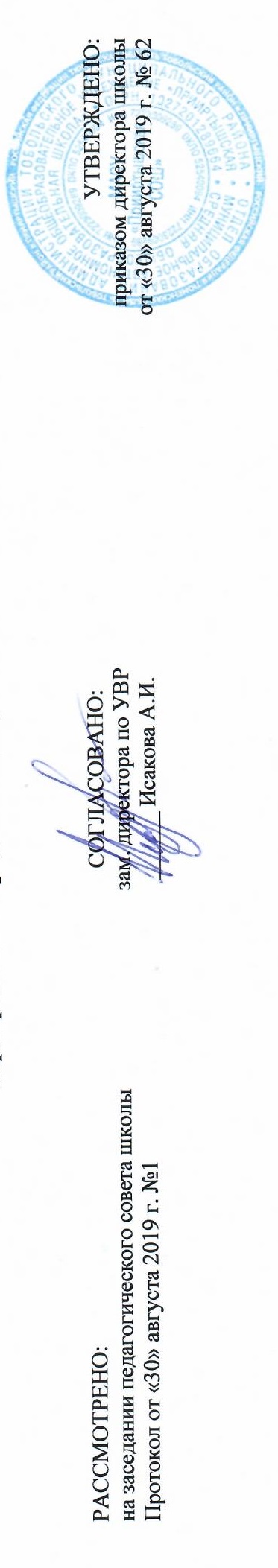 №п/пРазделы темы№п/пРазделы темыКоличество часов 1Содержание курса обществознания. 11Глава  I. Личность и  общество  51Что делает человека  человеком?       11Человек,  общество,  природа.11Общество как форма жизнедеятельности  людей.11Развитие общества.11Как стать личностью?12Глава II.  Сфера духовной  культуры 82Сфера духовной жизни.12Мораль.   12Долг и совесть.12Моральный выбор — это ответственность.12Образование.12 Наука в современном обществе.12Религия как одна из форм культуры.12Обобщающий урок по темам:  «Личность и общество» и «Сфера духовной культуры»  Контрольная работа за I полугодие.13Глава III. Социальная   сфера.43Социальная структура общества.13Социальные статусы и роли.13Нации и межнациональные отношения13 Отклоняющееся поведение.14Глава  IV. Экономика  134Экономика и её роль в жизни общества.14Главные вопросы экономики14Собственность14Рыночная экономика14Производство — основа экономики14Предпринимательская деятельность14Роль государства в экономике14Распределение доходов.14Потребление.14Инфляция и семейная экономика.14 Безработица, её причины и последствия.14Мировое хозяйство и международная торговля14Обобщающий урок по темам:  «Социальная сфера»  и «Экономика»15Итоговые занятия  35Итоговое повторение15Итоговая контрольная работа15Итоговое занятие15Итого за 1 четверть85Итого за 2 четверть85Итого за 3 четверть105Итого за 4 четверть85Итого за год34